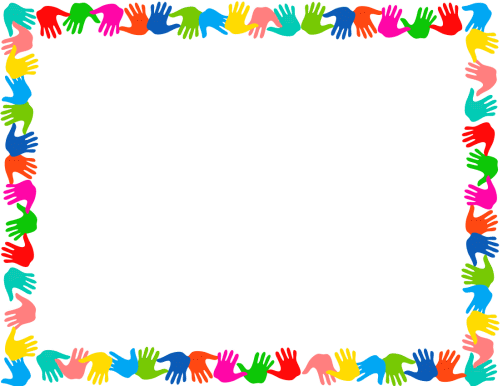 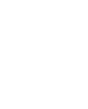 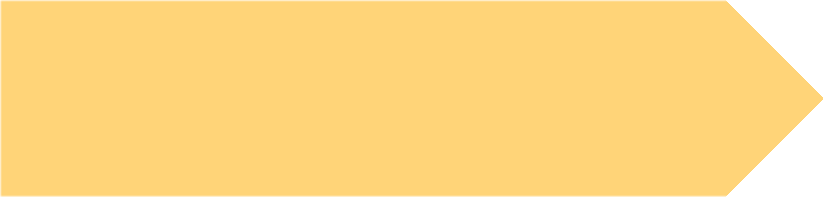 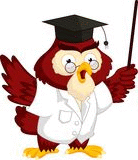 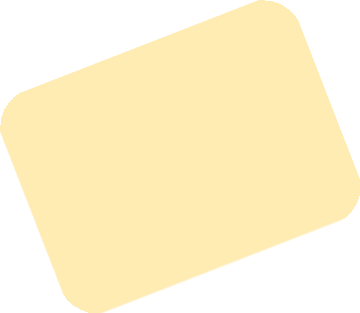 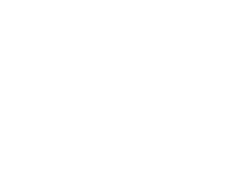 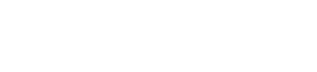 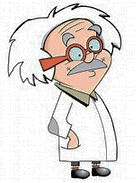 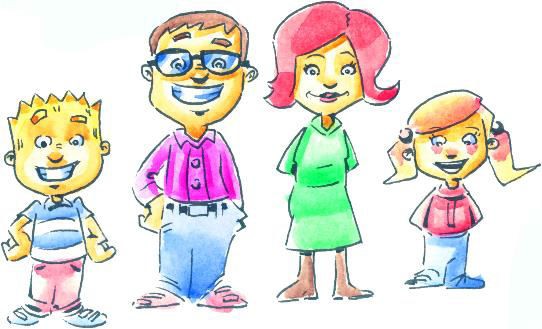 ΠροβλήματαΛΥΝΩΤΑΑΚΟΛΟΥΘΑ ΠΡΟΒΛΗΜΑΤΑΚΑΙ ΜΕΤΙΣ ΔΥΟΜΕΘΟΔΟΥΣ ΠΟΥ ΕΜΑΘΑ1.Μια οικογένεια έχειαποφασίσεινα κάνειδιακοπέςγια12ημέρεςξοδεύοντας150€ τη μέρα.Γιαδιακοπές3ημερών επιπλέονπόσα €πρέπειναξοδεύειημερησίως ,ξοδεύονταςσυνολικάτο ίδιοποσόν;Με αναγωγή στημονάδαΤαποσά είναι…………………………	αφού……………………………………………………………………………………………………………………………………………………………………Για12 ημέρεςδιακοπώνξοδεύει …………… €την ημέρα.για1ημέρα διακοπώνθαξόδευε	………….•…………	= ………	€.Για ……… ημέρεςπρέπεινα ξοδεύει	…………:…………=…………€.Σχηματίζονταςπίνακαποσώνκαιτιμών………	•χ=12	•………………	•χ=……… χ=……… :………χ=………Απάντηση:πρέπεινα ξοδεύειημερησίως_	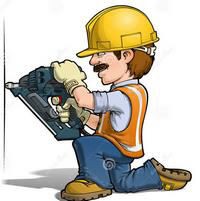 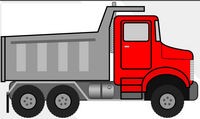 Σεένα κρουαζιερόπλοιοβρίσκονται2.000 επιβάτεςκαιέχουν τρόφιμα για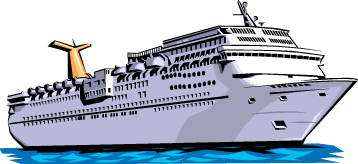 40ημέρες. Ανανέβουνακόμα500 άτομα στο επόμενο λιμάνι για πόσο καιρό θαφτάσουντα τρόφιμα;Με αναγωγή στημονάδαΤαποσά είναι………………………………………………	αφού …………………………………………………………………………………………………………………………………………Οι ………	επιβάτεςέχουν τρόφιμα για……………ημέρες.o1επιβάτηςθα έχειτρόφιμα για………….•…………	= ………	ημέρες.Οι………………επιβάτες θα έχουν τρόφιμα για	………… :………… =…………ημέρες.Σχηματίζονταςπίνακαποσώνκαιτιμών………	•χ=………	•………………	•χ=……… χ=……… :………χ=………Απάντηση:	ΛΥΝΩΤΑΠΑΡΑΚΑΤΩ ΠΡΟΒΛΗΜΑΤΑΣΧΗΜΑΤΙΖΟΝΤΑΣ ΠΙΝΑΚΑΠΟΣΩΝ -ΤΙΜΩΝ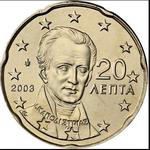 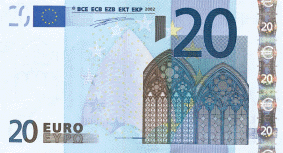 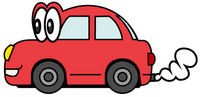 Ανανταλλάξουμεστην τράπεζα 4.500κέρματατων20λεπτώνμεχαρτονομίσματατων20€,πόσα χαρτονομίσματα θαπάρουμε;………	………	=………	………………	………	=………………	=………	………χ=………Απάντηση:	Ένα αυτοκίνητο κινούμενο μεσταθερήταχύτητα 75χιλιόμετρα την ώραδιανύειμια απόσταση σε240λεπτά.Με ποιασταθερήταχύτητα πρέπεινακινηθείγια νακάνειτην ίδιααπόστασησε3ώρες;………	………	=………	………………	………	=………………	=………	………χ=………Απάντηση:	Αριθμός στρατιωτών1218Αριθ.ημερών36χΗμέρες12Έξοδα ανά ημέρα (€)χΗμέρεςΕργάτεςχΕργάτεςΏρεςχΕπιβάτεςΗμέρεςχ